THE GREAT SERVICE OF THE EARTH ELEMENTBy Beloved Virgo Excerpt from ADK Luk “Law of Life and Teachings by Divine Beings”I Am Virgo, Spirit of the Earth, affectionately called by many "Mother Earth". Long ago, beloved Pelleur and I answered the call of mighty Helios and Vesta for volunteers to assist the Seven Elohim in Their task of creating a habitable planet for the people who were to proceed as individualized lifestreams from the heart Flame of the Sun God and Goddess.Others were also given opportunity to show Their particularly developed capacities to create and sustain a substance for this planet, whose vibrations would be of such a rate as to make it solid enough to form a platform for the feet of the people of Earth, where they could walk in safety and in happiness. We were chosen for this signal honor and given opportunity to serve. Then We were called upon to manifest the "staying power" which would keep the landed substance of Earth in its appointed place, cushioned by the water element; also to create the right amount of gravity pull which would not be a distress upon the feelings of the people, but yet keep their bodies from flying off the planet into outer space.Pelleur offered His full gathered momentum of centripetal force to create the law of gravity, the magnetic pull which would hold the landed surface in its place. Through the ages, this had to be adjusted from time to time, according to the vibratory action of the bodies as well as the weight of the substance which they had drawn about them to sustain and expand the civilizations. As My gift to the creation, I offered to mold universal, intelligent Light substance into the design for this planet which Helios and Vesta created. It was necessary for Me to determine just the right density of substance required to allow the Divine radiation which was anchored in the center of the Earth by beloved Pelleur to flow through the planet, out to and through its surface, thus blessing mankind and the nature Kingdom.I worked in close harmony with the first Maha Chohan Who served this Earth, the Beings of each of the four Seasons, as well as with the nature Spirits Who ensoul the mountains, fertile valleys, trees, shrubs and flowers, and the Gnomes, Fairies, Elves and smaller nature Spirits whose activities would be on the surface as well as within the very body of the Earth itself.In the beginning, the Earth's substance was crystalline, pure and iridescent, and the glowing radiation from the very center of the Earth was easily discernible, pouring out through the Earth and its atmosphere, allowing the bodies of the people to absorb the radiant substance and to live, move and have their being within that atmosphere of purity and peace. This gave the people assistance in the speedy fulfillment of their own Divine Plan. As one looks down through clear water and is able to observe the submarine life, so could any member of the race then embodied look into the depths beneath the Earth's surface and see the Salamanders disporting themselves in the pink and golden Rays from the center of the Earth. These Beings carried the surging, vitalizing energies of the Sacred Fire out through the entire nature Kingdom and to the lifestreams dwelling upon the surface of the Earth as well. In like manner could they observe the busy little Gnomes and other nature Spirits serving to nourish, develop and push up to the surface of the Earth the plant life designed by the Builders of Form and the Directors of the nature kingdom.In those days, there was perfect harmony and rhythm in the changes of seasons as each of the great Beings Who direct the four seasons served to give variation of color and design, as well as variations in types of harvest.Then there came the need of some planet of our system to offer to be Host to some souls from other planets, which souls did not choose to progress along the Path of life as quickly as the rest of the lifestreams evolving with them. By command of Cosmic Law, these planets were destined to move forward into greater perfection and much more rapid vibratory action and these recalcitrant souls, vibrating at a slower rate, would not be able to embody thereon. When this call went forth for a volunteer planet which would offer such souls opportunity for embodiment, Those Who were in charge of the Earth and its evolutions at that time, answered that call and offered the Earth as a home for these laggards. These lifestreams then began to come into embodiment here, of course bringing with them the shadows in the consciousness, formed by their rebellious feelings against moving forward more rapidly into greater Light. The lower vibrations of the shadows were contagious to Earth's people; so much so that, in time it caused the lowering of the vibratory action of the bodies of the people, as well as the vibrations of the planet itself. As the vibratory rate of mankind's physical bodies lowered, those bodies became less and less luminous as well as heavier in weight and the excrement of impurity from these bodies began the creation of that which is so aptly called "soil". The original rapidly vibrating substance of Earth would no longer sustain such physical bodies in comfort and so, in mercy, the Cosmic Law called upon Us to lower the vibrations of the substance of Earth so that it would hold the weight of man and the civilizations then extant here, during his decline into what has been referred to as matter. Beloved Pelleur then also had to lower the vibrations of the gravity pull of Earth and create a centripetal force within the Earth which would correspond to the denser type of creation which mankind had drawn about it on Earth's surface.As had taken place in the other three kingdoms, among the Gnomes and other nature Spirits, there began to build resentments and rebellions against the thoughtless, careless and selfish members of the human race who used the body of the Earth, the riches of its mountain ranges and the harvest of the selfless workers in the nature Kingdom, just as a matter of course, for which mankind gave back only impurities, and little or no gratitude.Like all the other Beings of nature, the Gnomes are imitative. By their very vow of obedience to man, they mirror that which they see, whether it be good or otherwise. Many of the originally delicate, ethereal Gnomes became distorted in form, in imitation of that which they saw mankind creating by the destructive use of their words, thoughts, feelings and actions and the destructive thought and feeling forms which individuals had drawn about them by their misuse of life's energy. These Gnomes also became very mischievous in nature and enjoyed playing tricks upon their human tormentors. Like the Leprechauns of Ireland, they were well acquainted with the rich locations of the gold deposits in various places within the Earth and would promise those whom they could contact that, if such individuals would do their will, they would give them riches without limit. Yet they had no intention of revealing locations of these riches to the people but, knowing the lust for gold and wealth of every description in the consciousness of man, these Elementals played upon these carnal desires. Pelleur and Myself would so love to see the Gnomes and nature Spirits cut free from this distortion of form, as well as from such mischievous and tricky activities of thought and feeling.Worse still, some of the greater mountain Spirits, catching up the spirit of rebellion, spewed forth fire, smoke and molten lava; thus causing great havoc, death and destruction to the inhabitants of Earth from time to time. All volcanic action, is due to just such an antipathy between the Elementals of the Earth and the people whom they had come in such love to serve.The Earth has suffered much for many ages from the destructive consciousnesses and activities of mankind. The decaying bodies of the "dead" have been buried within the Earth century after century and the Gnomes have had the unpleasant task of completing the dissolution of polluted vehicles which had reached such a state of imperfection that they could no longer be used for any constructive purpose.In the process of embalming (used so efficaciously by the Egyptians and the Atlantean races long ago), the task of decomposing these diseased bodies was made more difficult for the Gnomes who, for ages of time, had to suffer the presence of these discarded and decaying bodies in their element. It is well that cremation is again coming to be recognized as an acceptable means of disposing of the worn-out bodies.Let us call on the Law of Forgiveness for all the misuse of the Earth's gift by mankind; all the tortures inflicted upon the Gnomes and nature Spirits by all mankind. Let us also call on the Law of Forgiveness for all the havoc and disaster, as well as mischief caused by all the rebellions, resentments and hates of the Beings of Earth toward mankind.Many earnest students do not wish to look into the causes of distress, preferring to assure themselves that, eventually, all will come out all right. Yet, how shall We re-create a harmony and an affinity between the various Beings of the elements, the Angels and mankind, unless some understand and consciously endeavor to remove destructive causes behind the effects which so distress the people of Earth?Some people have a fear of being buried alive. It is because they were, either by some other human beings or by eruptions of nature, or they participated in such practices, sometimes for religious reasons. Those records are still in their etheric bodies. Let us call on the Law of Forgiveness for any such transgressions of the Law of Love by yourselves, all embodied mankind, all who are to come here in the future and all erring members of the nature Kingdom. Let us call in the Name of the beloved "I AM" Presence to mighty Astrea to lock Her Cosmic Circle and Sword of Blue Flame in, through and around the cause and core of such fears, and removing them, replace them by the feeling of loving gratitude for the Beings of nature and power of the elements; as well as the feeling of loving trust and cooperation between mankind of Earth and the Elemental kingdom. Let us ask that there be dissolved and removed from all belonging to this Evolution right now, the desire and capacity to use the Earth, the riches of its mountain deposits, et cetera, for destructive purposes.As in the case of the Beings of the other elements, so also have many Gnomes and larger nature Spirits become attached to certain lifestreams through being invoked by them in mystic rites and black magic. Like the genie invoked by Aladdin and his mystic lamp, they have served their Masters for some time; then, in time, these Elementals became masters themselves of the very lifestreams they had formerly served. Today, I ask that you call for the freedom of all such nature Spirits and Gnomes from the destructive influences of mankind, and also for the freedom from the remembrances of such associations, destructive directions and activities. A great number of the Beings of the four Elements were released in this class. This freeing of the Elementals will not only help you personally, the people on the Earth at the present time and the nature Kingdom as a whole, but it will assist tremendously the souls who are to embody here in the future who have had such attachments, powers and inclinations in the past.”Beloved Virgo,September 30, 1956.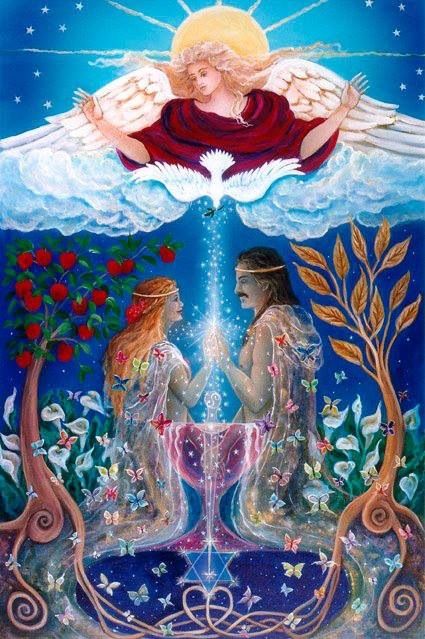 